WAMES Fundraising Volunteers NeededWAMES is offering opportunities to support the work of the charity which represents and supports people affected by the neurological conditions of ME and CFS, and post-viral illnesses in Wales.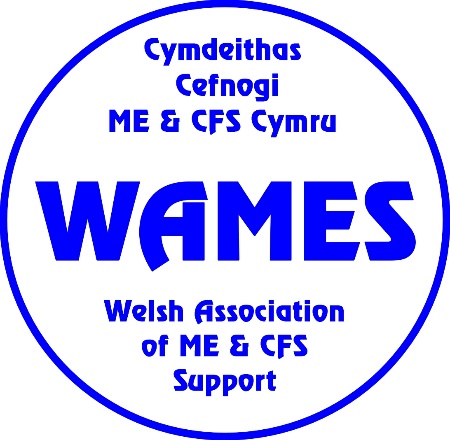 13,000 – 14,000 families in Wales are affected by such conditions and this number is growing, as a significant number of people with long COVID can develop ME. We provide vital support and information services which can enhance quality of life. We also campaign to change attitudes and misunderstandings about these conditions and to improve services. WAMES needs funds in order to be able to continue our vital work. Can you help?WAMES is looking for people with a range of skills and interests to help us develop and adapt our fundraising strategy in line with the current economic climate. Volunteers would be based at home anywhere in Wales, working remotely, but working with the Finance and Communications Teams.We need volunteers to help:Plan and coordinate fundraising campaignsExpand our ability to reach people through social mediaIdentify novel and ‘free’ ways of getting funding Interest businesses in corporate fundraisingDevelop eye catching online events Research funding options and write grant applicationsFind local and national fundraising opportunitiesDevelop a long-term sustainable fundraising strategyUseful qualities and skills:Enthusiasm and a desire to make a differenceA professional and friendly telephone mannerGood written and verbal communication skillsAbility to work on own initiativeCommitment to work in compliance with policies and proceduresAbility to work effectively as a member of a teamPrevious fundraising experience would be a bonus Requirements:✓Required to use own IT hardware but some software may be available on loan✓Age 16+ ✓6 month minimum commitment WAMES will:organise induction, suitable training and supportpay agreed expensesProcess:Selection procedures: 	✓ Application form ✓ Informal interviewSelection details: 		Informal references may be required.More information: www.wames.org.uk  or contact  sharon@wames.org.ukJune 2022